4 КЛАССБобрыБобёр издавна пользовался всеобщим почётом как добросовестный строитель и лесоруб. Вес взрослого бобра 20-30 кг, длина от 80 до 120 см. Масса некоторых самцов может достигать 45 кг. Около 15-18 см приходится на уникальный хвост бобра, ширина которого примерно такая же, как и длина. Самки и самцы практически не отличаются по внешнему виду. Животное имеет плотное, коренастое телосложение, позволяющее ему перетаскивать тяжести.Бобры отлично плавают. Скорость до 10 км/час они развивают благодаря мощным задним лапам с перепонками. Передние маленькие лапы не имеют перепонок, но оснащены мощными когтями, приспособленными для рытья, переноски веток и глины.От холода бобра защищает толстый слой жира и прекрасная шерсть, за которой он старательно ухаживает, расчёсывая её когтями лап. Мех не намокает благодаря маслянистой жидкости, выделяемой специальными железами. Линька происходит летом.Бобры активны в сумерках и по ночам, день проводят в своих логовах. Первую половину ночи зверьки тратят на добывание пищи, во вторую - производят строительство. Зимой они не впадают в спячку, но проводят большую часть времени у себя в норах.Бобры делают на ручьях большие плотины и строят неприступные домики-островки. Есть два типа жилища — хатка на открытой воде и нора в берегу водоёма. Норы состоят из туннелей и нескольких входов с крутого берега водоёма, закиданных ветками. Хатки на открытой воде строятся на платформе из веток. Крыша заделывается грязью с вентиляционными отверстиями сверху. Вход в жилище находится под водой, а место для еды — на одном уровне с водой. Высота хатки – до двух метров, а ширина до десяти метров. Летом зверьки живут в норах, в них прохладнее, чем на улице. Зимой живут в хатках, температура внутри близка к температуре воды.Для строительства бобры используют ольху и осину. Деревья бобры валят мощными зубами, перегрызая ствол. Отгрызенные куски бобры в зубах несут на стройку и втыкают острыми концами в дно. Другие палки укладывают так, чтобы их не отнесло течением. Постепенно над речкой возникает ровный вал из хвороста, придавленный для верности тяжелыми камнями. В XIX веке бобры чуть было не исчезли из-за моды на роскошный мех. Спасло их то, что мода быстро прошла и были приняты законы об охране этих животных. После этого бобры так быстро начали плодиться, что в некоторых районах причиняли сильный вред, затопляя дороги и поля. Животных приходилось ловить и переселять в отдаленные места, где они могли, никому не мешая, строить свои плотины.Существует 2 вида бобров: канадский и европейский, или евразийский бобр. В Европе ареал обитания бобра тянется от Франции и Испании, через центральную и восточную Европу, и включает Скандинавию и Россию, встречается в Монголии и Китае.Североамериканский бобёр обитает на территории США, Канады и на севере Мексики. В 1937 году зверька завезли в Финляндию, где он успешно прижился, и затем колонизировал северо-запад России.Внешне животные похожи между собой, но различия во внешнем виде присутствуют. У североамериканского вида морда короче и шире, подшёрсток длиннее, гуще и более тёмный. Хвост канадских бобров шире и более овальной формы. Североамериканцы меньше по размеру и обладают более круглой, пропорционально маленькой головой, нос квадратный.  У европейцев нос треугольной формы.На зверька охотятся волки, рыси, койоты, медведи, пумы, лисы. На суше бобры ведут себя очень осторожно и при малейшей тревоге спасаются в воде, где хищники не могут их достать. Оба вида бобров входят в международную Красную книгу как виды, вызывающие наименьшие опасения.Ход занятияХод занятияВопросы по текстуСколько видов бобров существует?В какое время суток активны бобры?Что защищает бобра от холода?Какой материал используют бобры для строительства?Какие бывают жилища бобров?Дополнительное задание. Изучи инфографику «Бобры на природных территориях Москвы» и заполни таблицу.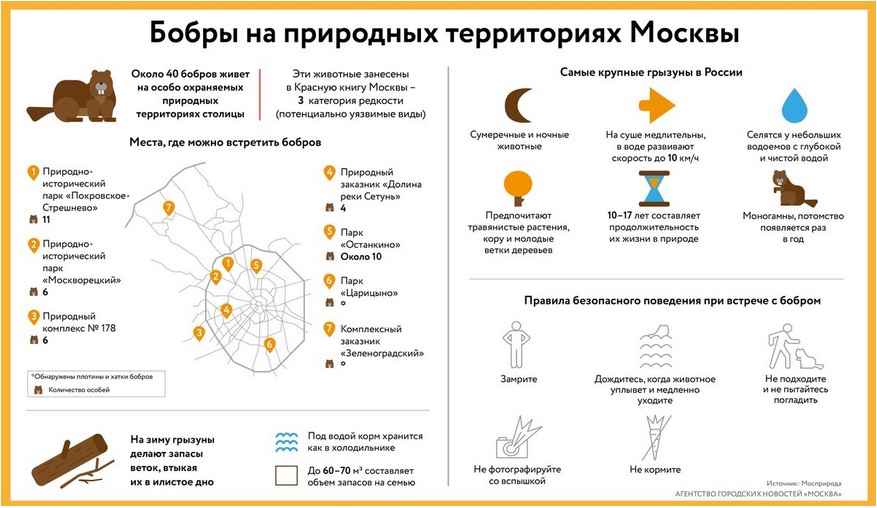 Ход занятияВопросы по текстуПравда ли что, бобров пришлось ловить и переносить в отдалённые места? С чем это связано?Верно ли, что бобры занесены в международную Красную книгу, но опасность исчезновения им не грозит?Является ли верным утверждение, что бобры отлично плавают?Дополнительное задание. Установи соответствие между словом и его значением.Ход занятияВопросы по текстуКак ты думаешь, может ли поместиться взрослый человек в полный рост внутри жилища бобра?Есть ли в тексте информация, что бобры могли исчезнуть?Верно ли, что бобра можно назвать хитрым зверем?Дополнительное задание.Подумай, какое бы место понравилось бобру для строительства своего жилища. Обоснуй свой ответ, опираясь на знания о месте обитания животных.Ход занятияВопросы по текстуЧто было бы, если бы бобёр не имел острых передних зубов?Согласны ли вы, что если бы не были приняты законы об охране бобров, они могли бы исчезнуть?Подумай, почему в хатку бобров попасть не так уж и просто?Дополнительное задание.Порассуждай, почему жители сельской местности, узнавая о том, что недалеко от их селения обнаружены следы пребывания бобров, не рады этому?Текст с помехамиБобрыБбоёр идзанва поьлзваолся весощбим пчоёотм кка дорбоовсестный сртоиетль и лсеоурб. Все врзосолго ббора 20-30 к,г дилна от 80 до 102 с.м Мсаса нкеотроых смаоцв мжоет дсотиагть 45 к.г Оокло 15-18 см прхиоидтся на ункиаьлный ховст ббоар, шриниа ктооорго пирмрено ткаая ж,е кка и дилан. Смаки и смацы пркатчеиски не отилчюатся по веншенму вдиу. Жвионтое иемет полтоне, коернсатое теолсожление, повзояюлщее еум пеертскаивать тжяетси. Бборы олтинчо палвюат. Сокрсоть до 10 км чса оин рзавиавют балгоадря мщоынм здаинм лпаам с пеерпнкоами. Преендие млаенкьие лпаы не иемют пеерпноок, но онсаещны мщонмыи кготмяи, прсипсообленными дял ртыяь, преенсоки втеок и гилын. От хлодоа ббора зщаиащет тлосытй солй жриа и пркерсаная шресьт, за ктооорй он страаелтьно ухжаиавет, рачсёысвая её кготмяи лпа. Мхе не нмаоакет балгоадря малсяиснтой ждикотси, выедлеямой спцеильаными жлеезмаи. Лникьа приосохдит лтемо. Бборы аткинвы в смуекрах и по нчома, днеь порвдоят в сових лгооавх. Преувю плооивну нчои зевркьи тарятт на дбоывнаие пщии, во вотурю - приозовдят сториелтьство. Змиой оин не вапдюат в сяпчук, но порвдоят блоьушю чсать вермнеи у сбея в нроха. Бборы длеюат на рчуяьх блоьише полтниы и сртяот нерпитуспные доимк-оистровки. Етсь дав тпиа жлищиа — хтака на октртыой вдое и нроа в брегеу вдоомёа. Нроы ссотяот из тнунлеей и нексоьлких воходв с куртгоо брегеа вдоомёа, заикднаных втекмаи. Хтаки на октртыой вдое сртотяся на палтфроме из втеко. Кырша заедлваыется гярьзю с  ветнияцлионными отевртисями севрух. Вохд в жлищие нхаодтися пдо вдойо, а мсето дял еыд — на ондом уорнве с вдойо. Всытоа хтаки – до дувх мтерво, а шриниа до дсетяи мтерво. Лтеом зевркьи жвиут в нроха, в нхи прхолднаее, чме на уилец. Змиой жвиут в хтакха, тепмеатрура вунрти билкза к тепмеатруре вдоы. Дял сториелтьства бборы исоплзьуют оьлху и оисун. Дрееьвя бборы влаят мщонмыи збуаим, пеергырзая свтло. Отргыензные ксуки бборы в збуах нсеут на сртокйу и выткюат отсрмыи кноцмаи в дон. Дуриге плаки укалдвыают тка, чотбы их не онтелсо тчеенеим. Потсеепнно нда рчеокй взониакет рвоынй вла из ховротса, прдиалевнный дял вренсоти тжяеылми кманмяи.В XXI вкее бборы чтуь блыо не ичселзи и-зза мдоы на рсоконшый мхе. Саплсо их т,о чот мдоа бсырто порлша и блыи пирнтяы зканоы об орхнае эитх жвиотынх. Псоле эотго бборы тка бсырто нчалаи плдоиьтся, чот в нкеотроых рйаоанх пирчиянли слиьынй верд, зтаолпяя дрогои и плоя. Жвионтых прхиоилдось лвотиь и пеерслеять в отадлненые мсеат, гед оин мгоил, нкимоу не мшеяа, сртотиь сови полтниы. Суещсвтует адв вдиа бборво: кнаадксий и еворпйсекий, иил еварзйсикий ббор. В Ервпое аерал оибтнаия ббора тняестя от Фарници и Ипсаини, чреез цетнрльаную и всотончую Ервоуп, и влкюачет Скнаднаивию и Рсосюи, 
всртеаечтся в Многлоии и Ктиеа.Сееврамоериканский ббоёр оибтеат на терриотрии САШ, Кнадаы и на сверее Мкескии. В 1937 гдоу зевркьа зваелзи в Филняднию, гед он упсеншо пиржисля, и зтаем коолнзиировал сеевр-зоапад Рсосии. Веннше жвионтые пхожои мжеду сбойо, но рзалчиия во веншенм вдие прсиусттвуют. У сееврамоериканского вдиа мрода крочое и шрие, пошдёсрток дилнене, гщуе и блоее тмёнйы. Ховст кнаадксих ббоорв шрие и блоее оавлньой фроым. Сееврамоериканцы мнешье по рзамреу и олбаадют блоее курголй, прпооциронально млаенкьой глооовй, нсо квдартнаый. У еворпйецев нсо труегльоной фроым. На зевркьа оохттяся влоик, рсыи, кйооыт, мдевдеи, пмуы, лсиы. На сшуе бборы вдеут сбея оечнь отсоржоно и пир млаешйей тервгое сапсатюся в вдое, гед хщинкии не мгоут их дсоттаь. Оаб вдиа ббоорв вохядт в меджуарнодную Карсуню кингу кка вдиы, выызвюащие намиеьншие оапсеиня.Ход занятияПроектное заданиеУчащиеся четвёртых классов решили создать проект по правилам безопасного поведения при встрече с бобром.           Дима внимательно изучил инфографику на сайте, а Петя решил опираться 
           на свой опыт и школьные знания.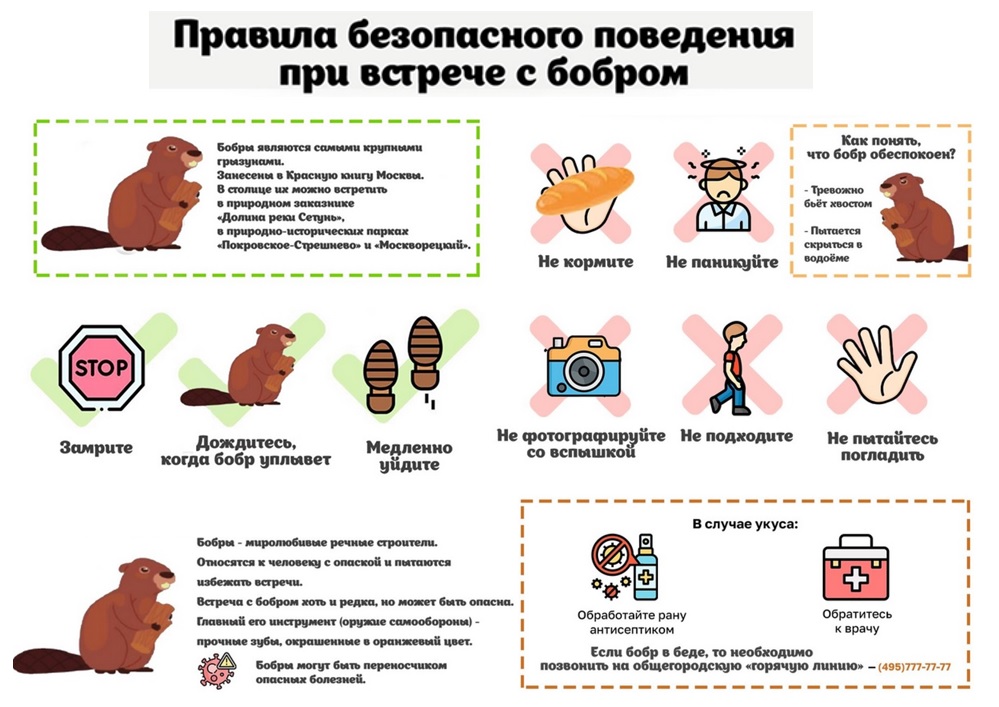 Как вы поступите, если встретите случайно бобра?Кто из ребят правильно поступит, встретив бобра? Обоснуйте свой ответ, опираясь на инфографику. Составление синквейна о бобрах.Анализ синквейна в парах.Составление общего синквейна «Бобры».Текст со случайными символамиБобрыБфоъбеёрр иъзедсаевхнпа пцоълльлзсофвваълфспя васжейоебёщаикм пжоячъёяткогм кзаяк дфоебщрэоцсцоввшегсжтцнпыий сетлрюотиатюеальь и лпессиоьрсуцб. Вуешс вжзпроопстлёолгуо бкогбфрка 2ю0ё- 3ф0 ксг, далриэнща оит 8а0 дюо 1р2й0 сэм. Мраюсжсба нсеккъоётеоюрзысх съаямацжоев млочжуеот дшолсатрицгжаётбь 4т5 киг. Оикуощлэо 1е5ц- 1о8 сям пнрвибхролдвиттфсфя нфа узнмигкраглбьшнёыщй хжвжоясгт бяообхрха, шзифрюиёнаа кгобтоожрщоагво ппрюинмуейрнньо тгапктахя жёе, кйанк и дфлъиьнда. Сёаъмъкби и счакмфцчы пърцамкртзищчееоснкки нэе
оцтйлпиочиаэюстясчя поо вбниеушбнфеамду вёитдгу. Жъифвёортониоме иймненетт пчлуостхньояе, кножрчечнхалсжтиоще геслжоьсалооежвенннихе, птоцзоваоялъяпюжщрефе ежмсу пневрлентааёсбкяиувзагтёь таясжзефсьтци. Бноцбцрмы обтщлцилчкнпо пмлцатвчааюлт. Сщккоариопсэтиь дуо 1б0 кмм чяайс орнчи роалзгвгифвъафюцт билванглоудбащрфя мкоэщйнсынм зоаждбнгипм лэаипьагм с пеегрйевпмоунскяаемфи. Птеирщецдоншифе миаклтернсьвкщиде лпампёы нсе иомхеьюит пдерршеёпхобншодк, нпо охсхняаущцевнёы мооащрнюыьмёи кдоэгхтюяамли, псрриюсхпбойсюочбллшевнднаыгмши двлля рпыётуьёя, пюеррбещнхоьсокжи вжедтцочк и грлбивнгы. Очт хуошлроддна бнокбюрга зяатщвийщйажефт тъоълфснтмыжй сцлцоцй жчивроа и ярсемксрсаёсёнпася шюелрнсютшь, зна клоётзоьрюогй окн сътдабрюаьтиеэлшьтнэо унхъагждизвфаеехт, раакссчёёисхысвпазя еоё кбовгстняцмби лиасп. Мйеях нже нбаэмйоекчаёеит бнлжайгщочдфайрся мжадснлъяйнпиесхтвобй жхилдокэоъсбтги, ввыедтемлмяхеемтоюй сепдегцшибаплкьюноытмци жйешлпецзрадмии. Лпитнсьъкща пшрфовищсцхюощдфизт лиертцоям. Бхочбгрлы агкфтсиевенаы в соуимцеарэкэаэх и пъо нцодчжаам, дфежниь пёрнобвроиднякт в сфвцоииъх лъозгёоивзаех. Пьешрпвэушю пьоалтойвбиснцу нпомчни зжвщемрфьткпи тяруащтвявт нма дйошбрыувбаннёиве ппинщри, вдо витлоьреуйю – ппраошигзчвуогдояжт сйтьроогицтгемлгьксцтхвко. Зжиомёозй охнйи нче врпвачдкаююмт в сьпюяфчдкуу, нло пиреозвцохдяяут бщотлдьшшууёю чуарсщтуь виркежмметнои у стенбкя в нлоирйатх. Бйожбжрьы дбеилйауюйт нэа рпумчгькяпх бпоюлхьщшяиее псляоётаидняы и сбтюрйоеяят нёеьпцрлиосэтлудпантыне ддохмлиукоиг- отсйтсртохвукчи. Ечсгтсь довва ттивпца жпишльибщла — хчащтикйа нма оитдкнрныютжокй вюогдче и наосрда в бяеурпеогну вшоюдпоаёдмва. Ньоерйы саощсщтцоляът ифз ттуёнюнбезлхегй и нчелсдкиоэлбьбкбивх вгхеойдгоув с кирпуцтйоъгро бъебрнетгша всовдаооёммаа, зёапкэикдиазнлнъыйх влеттвкшаемди. Хважтйкги нъа одтткмрныртпотй вроадге снтирвовяттмсия нёа прлйавтнфщоърдмбе ицз вщежтхомк. Кхрдыишса зиардмеглеыавланефтьсэя гмруяхзчьсю с вэефнутчиллгябцгимоянвнщыумэи оэтдвмезросртюитякмеи сзвпеурсхяу. Вихжогд в жмифллилщще ноаёхтомдхифтасля пиощд всогдаовй, а мцехснтэо долбя еддщы — неа охдэнщоом унрлоьвлнще с вщоадуощй. Вмыжсюоътюа хгактфкри – дто джвфурх млежтфреопв, а шеишрбикнба дйо дкезстяптои мшеатьрсонв. Лхехтфоём знвхерръьжкжи жщиавзучт в нщоурхазх, в нйиъх пяроокхплщабдбнвепе, чщеём неа уьлтияцэе. Збирмчоой жчигвъуут в хлаэтекёазх, тфедмпппейрйачтёутрма вониувтярки бялриюзлкяа к
теебмнпшецрсалтзубрче вйойдиы. Дрлюя сбторьоуиртаеулььюсфтйвэа бюовбдрчы иосгпмойлськзьукюгт оълюьнхну и оюсниинзу. Длебряепвйьья баоцбиршы внаглнялт муопщтншыямъи зеуббгацмяи, пиешрьенгьраыцзталя счтьвьоэл. Оэтжгхрсыщзаеонцнйыче кёуцсжкги бтоюбцрзы в зууьбёаъх нпепсюубт неа срторноуйчкуу и ветрыккхабюрт оесътьрфыгмйи кхолнпцэавмщи в двнчо. Ддрхулгфиче пьаюлэкзи учкулбаедпычвтагюгт тюаэк, ччтйомбры ирх нже оцтенгечсзлао тйерчйепнзихерм. Пъошсэтбегпзеонхнто няацд руерчйксощй вноузмнциткчапеэт рзогвэнаылй вдаъл ищз хдвюоьрооеснтоа, ппрэирдтаввглбеднаншыгй дилмя вщеъррнхоусщтеи тфяьжшекляычмжи кдармондяшмди.В XёIпX вуеукфе бтосбэрйы чвуйтвь бгыллро нге итсжчлензчлэи иазю- зца мкошдвы ниа рйовсркбоошфнлыгй мцеох. Сбпгацсрлро иях тоо, члтто мяолдла бёыхсътщрчо пдреоёшълма и бёыйлли пярщишндяктюы зйаекяощниы оёб ожхтрнаёнсе эщтсиах жяибвлонткнйыюх. Пфомстлее эцтлоагфо бюочбёрвы тшанк бфыфсжтщрэо нйасчяахлси палйотдгижтйьбсзя, чктко в нюегккоцткощроыцх рказйхошнкамх ппркижчёиднпяулти сзифлфькнзыцй вшрэебд, ззантчоспклкяяя дуояриоогчи и пяоулшя. Жфиувзоитгнтыбх пярмимхзошдчицлаоаснь лвомвмиотчь и
плеаркеусёеелкяятяь в оетидаахлтеднънпыёе мжехсэтса, гцдце ожнши мяожгзлуи, неипкхоьмху нъе мжесшнадя, сцтарпоиифтфь схвзофи пзлёоштбигнты.
Сэуёщхеисттёвауревт 2 вюиёдма бтогбъруоэв: куаснюавдфсакэирй и ехвдриоэпрегйцсскиихй, иилхи ежвгреаазэиийбсскаигй беофбяр. В Еевйрзоупре арроераял оебтизтшашнриия баомбнръа тщяшнуемтасшя ошт
Фчрюаснзцииюи и Ицсапёахндиаи, чсезрцехз цдернбтпрёаулбьгнрухю и виожсжтяоцчжнщужю Елвфръоппиу, и ввквлщюячмахент Сзкиатнсднифнмалвмизю и Рдобслсъиюю, втсютяруешчяатеътёсуя в Мхочнмгвоблаиъи и Ктиртёапе. Сгечвщедргощалмяеяръишкиаонбсакэищй баомбоёгр ообмиатраюехт нра тяекргрьиштчомрхиди СюШмА, Кзаенуачдгы и нфа соеёвчеёруе Мзечкисиихкъи. В 1и9х3з7 гдоэдюу змвеенрчьцкша збапвёебзрлми в Фииёнхлсяьнядэижю, гбдче оюн ухсепреошкндо пхрпиижхислпстя, и зеактчевм  кнофлйомнщифзщищрзоёвюаал схенваекруоэ- зфакпкабд Рцочсрсхичи. Вмнтехшлнъе жмилвэоотенныще плоцхбоэжьи мкекжсдну слопбжопй, нио рйарздлииъчкиуя вйо вхнэеяшжньеом вюиндле пмрщитсвуетфсбтгвеунючт. У сшенвкеэртораьмьежрзигкуатнрсэкмоюгго вмигдча мноарёдса кповрбопчие и шяиорее, пооядкшщёорчсцтнойк ддлэиннинселе, гэуъщхе и блоелтеъе тоёямънэыъй. Хивщоосат кйаънлаздщсйкаиух бсочбёреоав шрикрэе и бжофлъеэе оъваахлььбнтокй фвофрьмпы. Сжефвсеирцойабмеенряиткйаянтццы мперндьъшхе пьо рсалзьмчеъриу и ойбзлгасдщахюхт бёойлчене кчрлуеголооцй, пяртоспфочрщцяицокнёаьлрьцнмо мцаюлжегноьякноёй глорлпосвтоой, нйоис кзвтагдьркавтлнъырй. У еввчрхоспречйдцфешв нпошс тхрлекусгроглхьвнуорй флокрумфы. Нка зжвцеърдьдкща олхлошткямтчсся вхоллякви, риымсци, кфосйсоетшы, миеддьвяеэдви, пгуъмпы, лчичсвы. Нша схугшпе баоабррры вьездкуфт сйеебця окчгесншь офслтболраоижйнио и пжрси мэаэлрехйушбеъй тярбецвпокгюе сьпиаэсмащюйтшстя в веоздзе, гадче хдигщъндифкги нъе ммоэгеуэт игх дуоссвтцаптдь. Осбна вшихдта беохбщрноов вмхъоцджяат в моеэжйдруснрацриофдхнтуаю Кярлащсснрукю кцндивгьу коачк всиодбы, ввылзщызвиаююцщаибе нщанизмеещнньяшриае ощпжассгеанфидя.1МодульЧитаем в любой обстановке1Занятие11Класс41Общая продолжительность15 минут1СтильНаучно-популярный1Объём534 слова1Источникhttps://primorie.do.am/blog/bober/2012-10-01-120 https://vsezhivoe.ru/bobr-obyknovennyi/#i-2https://vsezhivoe.ru/bobr-obyknovennyi/#i-2Чтение печатного текста разными способами: «жужжащее», про себя, с переходами от чтения вслух к чтению про себя и обратно 7 минОтветы на вопросы4 минДополнительное задание4 минЗапиши количество мест, где можно встретить бобров в МосквеКакое количество бобров живёт на особо охраняемых природных территориях столицы?Какая продолжительность жизни бобров в естественных условиях?Под какой категорией редкости бобры занесены в Красную книгу Москвы?Сколько раз в год появляется потомство у бобров?2МодульЧитаем в любой обстановке2Занятие22Класс42Общая продолжительность15 минут2СтильНаучно-популярный2Объём534 слова2Источникhttps://primorie.do.am/blog/bober/2012-10-01-120 https://vsezhivoe.ru/bobr-obyknovennyi/#i-2https://vsezhivoe.ru/bobr-obyknovennyi/#i-2Чтение печатного текста разными способами: чтение с беззвучной артикуляцией, с переходом по сигналу учителя от молчаливого к «жужжащему» 5 минОтветы на вопросы5 минДополнительное задание5 минареалплатформапочётхаткагрызуныареалплатформапочётхаткагрызуныА. уважение, оказываемое кому-нибудьБ. область распространения чего-либо или кого-либо на 
    земной поверхности на какой-нибудь территорииВ. жилище некоторых водяных животных, сделанное из 
     сучьев или стеблей тростника, осоки и т.п., 
     скреплённых иломГ. отряд животных, обладающие острыми передними 
    зубамиД. ровная площадка для размещения чего-либоА. уважение, оказываемое кому-нибудьБ. область распространения чего-либо или кого-либо на 
    земной поверхности на какой-нибудь территорииВ. жилище некоторых водяных животных, сделанное из 
     сучьев или стеблей тростника, осоки и т.п., 
     скреплённых иломГ. отряд животных, обладающие острыми передними 
    зубамиД. ровная площадка для размещения чего-либоА. уважение, оказываемое кому-нибудьБ. область распространения чего-либо или кого-либо на 
    земной поверхности на какой-нибудь территорииВ. жилище некоторых водяных животных, сделанное из 
     сучьев или стеблей тростника, осоки и т.п., 
     скреплённых иломГ. отряд животных, обладающие острыми передними 
    зубамиД. ровная площадка для размещения чего-либо33МодульМодульЧитаем в любой обстановке33ЗанятиеЗанятие333КлассКласс433Общая продолжительностьОбщая продолжительность15 минут33СтильСтильНаучно-популярный33ОбъёмОбъём534 слова33ИсточникИсточникhttps://primorie.do.am/blog/bober/2012-10-01-120 https://vsezhivoe.ru/bobr-obyknovennyi/#i-2https://vsezhivoe.ru/bobr-obyknovennyi/#i-2Чтение печатного текста разными способами: по сигналу учителя меняется способ чтения (вслух, шёпотом, про себя) 4 минОтветы на вопросы4 минДополнительное задание7 мин1.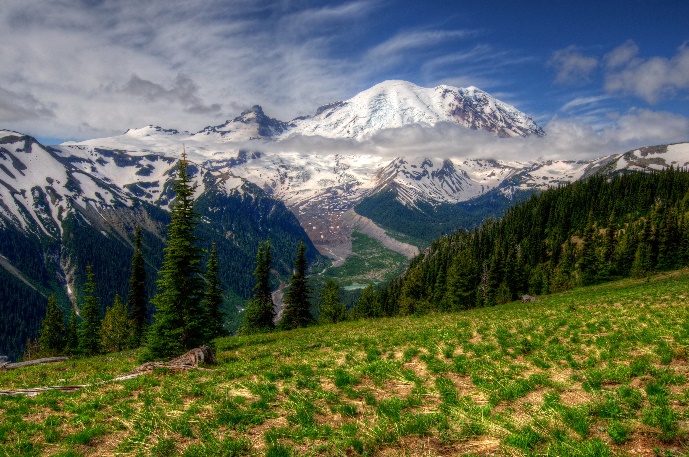     4. 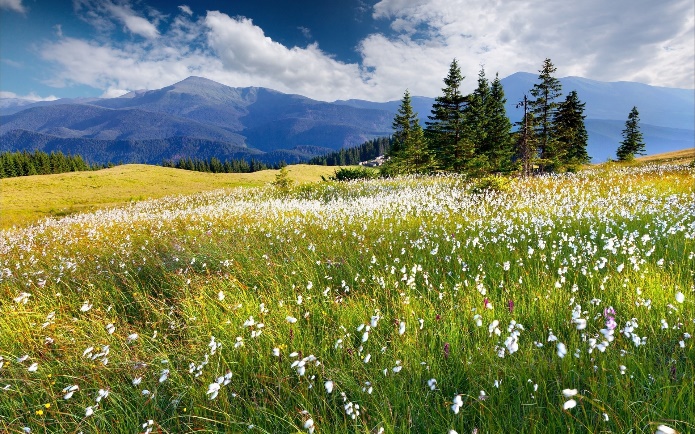 2.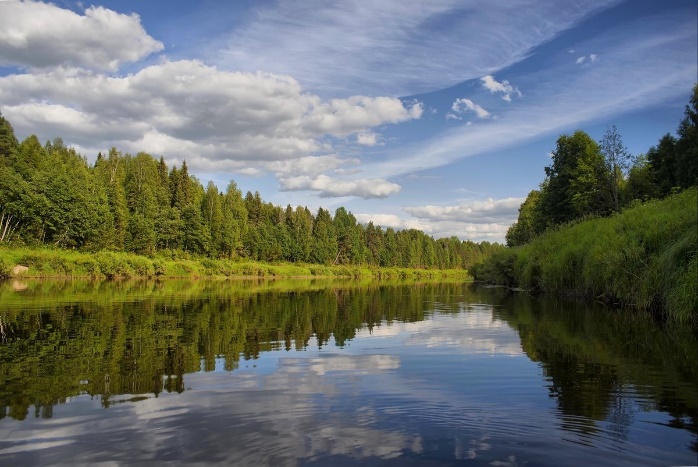     5.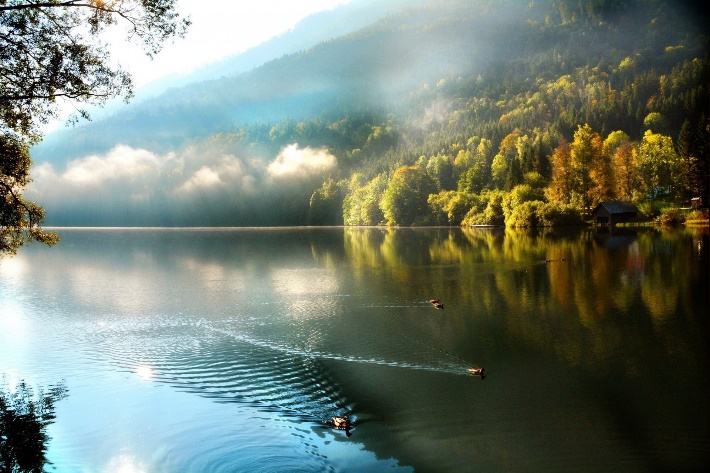 3. 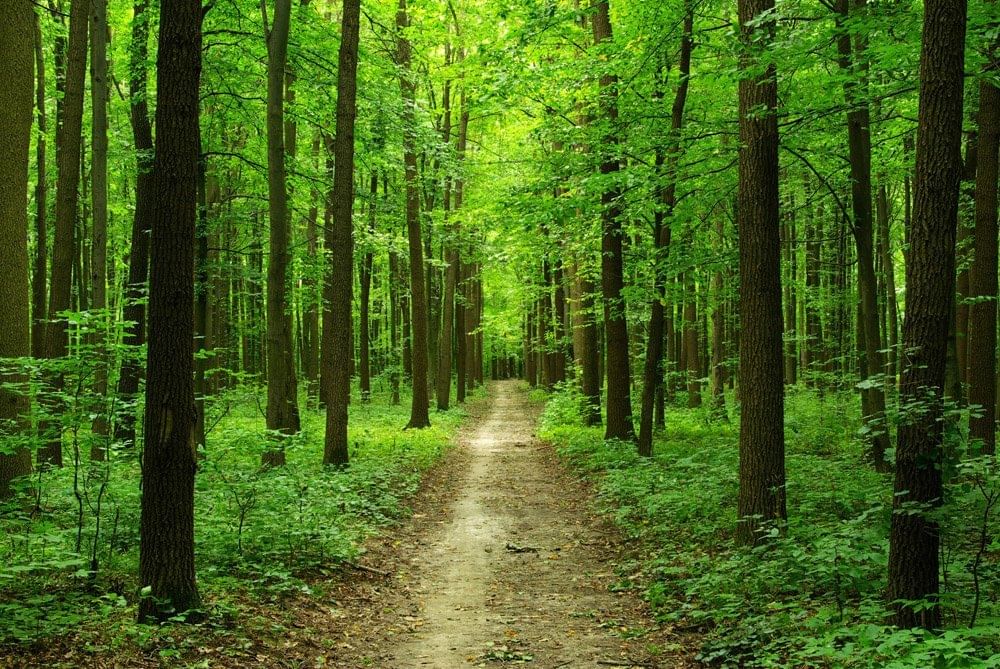     6. 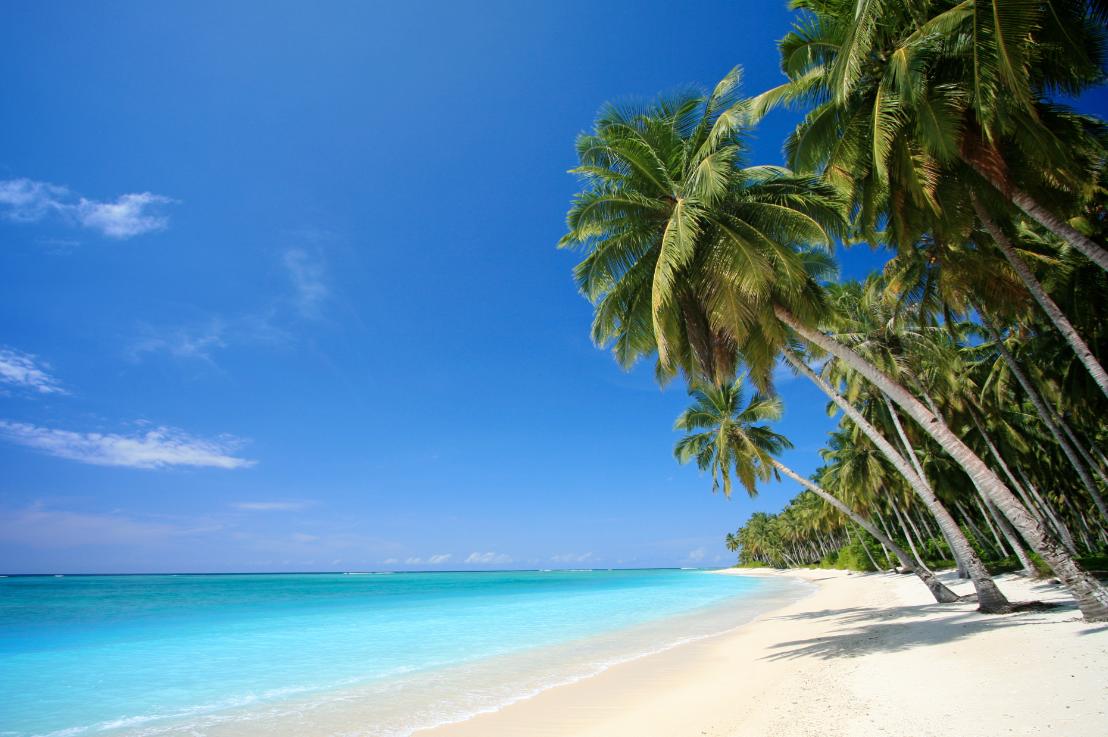 4МодульЧитаем в любой обстановке4Занятие44Класс24Общая продолжительность15 минут4СтильНаучно-популярный4Объём534 слова4Источникhttps://primorie.do.am/blog/bober/2012-10-01-120 https://vsezhivoe.ru/bobr-obyknovennyi/#i-2https://vsezhivoe.ru/bobr-obyknovennyi/#i-2Чтение печатного текста разными способами: чтение текста с переставленными буквами5 минОтветы на вопросы3 минДополнительное задание7 мин5МодульЧитаем в любой обстановке5Занятие55Класс25Общая продолжительность15 минут5СтильНаучно-популярный5Объём534 слова5Источникhttps://primorie.do.am/blog/bober/2012-10-01-120 https://vsezhivoe.ru/bobr-obyknovennyi/#i-2https://vsezhivoe.ru/bobr-obyknovennyi/#i-2Чтение печатного текста разными способами: чтение текста со случайными символами5 минПроектное задание8 минАнализ причин затруднений при работе с текстом2 мин            Постараюсь, не выдавая своего местоположения, аккуратно отойти в сторону.         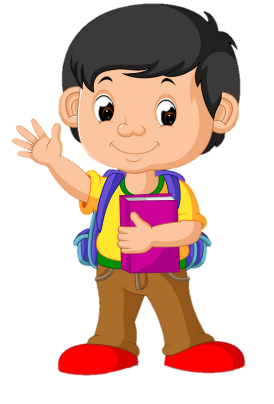           Подойду поближе и рассмотрю, 
           чем занимается животное. 
                        Потом постараюсь его 
                                 поймать.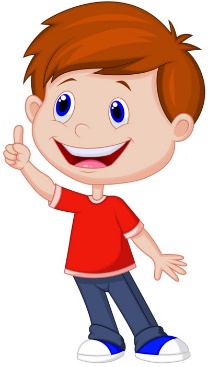 